ПАВЛОГРАДСЬКА МІСЬКА РАДАВИКОНАВЧИЙ КОМІТЕТР І Ш Е Н Н Я02.11.2022 р.                          м.Павлоград                                              № 1102Про  внесення змін до рішення Павлоградської міської ради від 23.03.2021 №144-7/VIII«Про затвердження  Програми для забезпечення виконаннярішень суду на 2021-2025 роки»Керуючись статтею 40 Закону України «Про місцеве самоврядування в Україні», Законом України «Про гарантії держави щодо виконання судових рішень»,постановою Кабінету Міністрів України від 11.03.2022 № 252 « Про питанняформування та виконання місцевих бюджетів у період воєнного стану»,постановою Кабінету Міністрів України від 03.08.2011 № 845  «Про затвердження Порядку виконання рішень про стягнення коштів державного та місцевих бюджетів або боржників» (із змінами), з метою забезпечення виконання рішень суду, виконавчий комітетВИРІШИВ:Внести зміни до рішення міської ради  від 23.03.2021 № 144-7/VIII«Про затвердження  Програми для забезпечення виконаннярішень суду на 2021-2025 роки», виклавши її в новій редакції згідно з додатком до цього рішення.Фінансовому управлінню міської ради спільно з головними розпорядниками бюджетних коштів передбачати в бюджеті Павлоградської міської територіальної громади на 2021-2025 роки видатки на забезпечення виконання рішень суду. 23. Організаційне забезпечення та відповідальність за виконання даного рішення покласти на начальника юридичного відділу  виконавчого комітету Павлоградської міської ради4.  Контроль по виконанню даного рішення покласти на керуючого справами виконавчого комітету.Міський  голова                                                                Анатолій  ВЕРШИНА  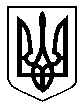 